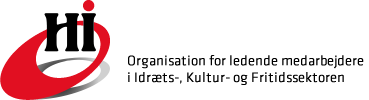 Invitation til Halinspektørmøde i område 3. 
Det vil glæde det nye område udvalg at se dig til møde i Augustenborghallerne tirsdag d. 29. oktober kl. 09.00 – 12.00.  (Der er morgenkaffe fra kl. 08.30)Vi har forberedt følgende program til Jer:Velkomst og kort præsentation.
Tak for indsatsen til vores tidligere områdeformand.
Dagens emne:

Hvordan får vi mere liv i vores haller – og er det vigtigt, hvem der er udbyder af aktivitet?
Man oplever, at kommunerne til tider pålægger idrætsanlæggene udelukkende, at servicere de folkeoplysende foreninger herunder, at lade de selvorganiserede grupper sejle deres egen sø, således at disse står uden facilitetsmulighed uagtet, at der kan være ubenyttet halkapacitet.Det finder vi naturligvis uhensigtsmæssigt.
Evald Iversen fra SDU kommer og fortæller om det seneste forskningsprojekt der handler om ovenstående.Det nye områdeudvalg vil gerne fortælle om de kommende arrangementer og ideer.
Herunder en mulighed for at spare lidt op til kommende aktiviteter.
Hvordan får vi opdateret vores medlemsliste?
Vores nye formand Henrik Høj Caspersen fortæller nyt fra H-I og om sine første 100 dage som formand for os alle.
Evt.
Der er frokost kl. ca. 12.00 som vi plejer.Pris pr. deltager 200.-. Prisen dækker forplejning og udgifter til oplægsholder. Du får en faktura efterfølgende.Vi håber, du kommer, så vi får lejlighed til at tale med netop dig! Send en mail til en af nedenstående med din tilmelding senest fredag d. 25. oktober.
Torben Haahr			Brian G. Larsen
post@hthallen.dk			bgl@arenasyd.dk

Vi glæder os til at se dig.